Clayton State University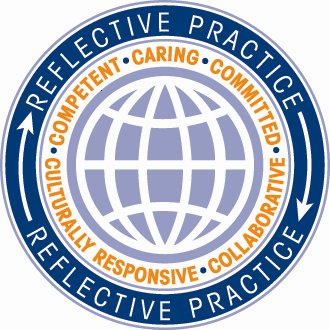 Department of Teacher EducationM.A.T Program Reenrollment Request FormI understand that applying for reenrollment does not ensure my reenrollment. My past performance and professional dispositions will be reviewed by the PEPC Committee and I will be notified of the Teacher Education Unit’s final decision in a timely manner. I understand that choosing to suspend my program may have caused a delay in my graduation date due to additional program requirements. I have consulted the current academic catalog, my concentration area coordinator, and the MAT Director for details prior to submitting this application.Student Signature					    	DateI am in support of this student’s reenrollment. I also agree that the courses and requirements listed above are all he/she/other needs to complete the M.A.T. program.Signature of Concentration Area Coordinator		    	DateSignature of MAT Education Director				    DateNAMENAMELaker IDMAT Concentration AreaDate of Withdrawal	Content GACE Scores Part One:         Part Two:   Not Taken  Test Date:What courses/requirements do you still need to complete?What courses/requirements do you still need to complete?What courses/requirements do you still need to complete?Anticipated Graduation Date:(Consult with your content area coordinator to confirm this date.)Anticipated Graduation Date:(Consult with your content area coordinator to confirm this date.)Month:          Year:Included:  Readmit Letter to PEPC    Dispositions Form    Copy of notification to Elizabeth TaylorIncluded:  Readmit Letter to PEPC    Dispositions Form    Copy of notification to Elizabeth TaylorIncluded:  Readmit Letter to PEPC    Dispositions Form    Copy of notification to Elizabeth Taylor